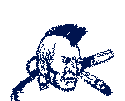 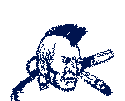 Superintendent Toby GibsonBrookfield Local Schools614 Bedford Road SE, Brookfield, Ohio 44403 Office Phone: 330-448-4930 Fax: 330-448-5026Treasurer Julie SloanJune 10, 2022The Brookfield Local School District is in the process of updating our CLASSIFIED SUBSTITUTE LISTING for the 2022-2023school year. We call substitutesto work in theevent thatanemployeeisabsent. If you areinterested in being placed on the school’s Classified Substitute Listing for 2022-2023, please complete an employment application and this form, making sure to check all appropriate boxes. When completed, please return both to Darla Davis at: Brookfield Local Schools, Superintendent’s Office, 614 Bedford Road SE, Brookfield, Ohio 44403 or via email to darla.davis@brookfieldschools.us.If you would like to substitute as an educational assistant for the district, you must contact the TCESC at 330-505-2800 for instructions. Once you have met their requirements, you will be placed on their TCESC list and will be called from that list. If you would like to substitute as a secretary, good typing and organizational skills are preferredIf we do not hear from you, we will assume that you are not interested and, if you were on the list last year, we will pull your name from the list. To stay on the list, you must apply every year. Also, you must have current BCI and FBI fingerprint clearances. (See small print below for instructions.*)Thank you for your interest in working at Brookfield Local Schools!Darla Davis Superintendent’s SecretaryName:__________________________________________ Today’s Date:_____________ School Year: 22-23Address:_______________________________________City:____________________State/Zip:___________Home or Cell Number: _________________________ Email Address: _______________________________√ Check here if you are currently a substitute and your phone/address has changed since last year: _________√ Check here to acknowledge that if hired, you will contact Payroll to fill out necessary paperwork: _________Areas of Interest:	_____ _____ _____ _____ __________Bus Driver (CDL license requirement) $14.00/hour Cafeteria Cashier $10.00/hourCafeteria Cook $10.00/hour Cafeteria Cook’s Helper $10.00/hourSecretary $10.00/hour (typing test waived, but office experience strongly preferred)Custodian $11.00/hour*Acompletedemploymentapplicationas wellas BCIandFBI criminalrecordscheckaremandatoryforallsubstitutesandforany newcandidatesrecommended for employment. Please make sure that these clearances are on file in the Superintendent’s Office and are current. To make an appointment to have your clearances done, please contact the TCESC at (330)505-2800 and ask for Juli Hickman.